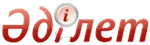 Об утверждении Положения о деятельности организаций и (или) структурных подразделений организаций здравоохранения, осуществляющих лабораторную диагностику, а также объем и виды проводимых ими исследованийПриказ Министра здравоохранения и социального развития Республики Казахстан от 28 сентября 2015 года № 758. Зарегистрирован в Министерстве юстиции Республики Казахстан 28 октября 2015 года № 12207      В соответствии с подпунктом 100) пункта 1 статьи 7 Кодекса Республики Казахстан от 18 сентября 2009 года «О здоровье народа и системе здравоохранения» ПРИКАЗЫВАЮ:
      1. Утвердить:
      1) Положение о деятельности организаций и (или) структурных подразделений организаций здравоохранения, осуществляющих лабораторную диагностику, согласно приложению 1 к настоящему приказу;
      2) Объем и виды исследований, проводимых организациями и (или) структурными подразделениями организаций здравоохранения, осуществляющих лабораторную диагностику, согласно приложению 2 к настоящему приказу.
      2. Департаменту организации медицинской помощи Министерства здравоохранения и социального развития Республики Казахстан в установленном законодательством порядке обеспечить:
       1) государственную регистрацию настоящего приказа в Министерстве юстиции Республики Казахстан; 
      2) в течении десяти календарных дней после государственной регистрации настоящего приказа в Министерстве юстиции Республики Казахстан направление на официальное опубликование в периодических печатных изданиях и информационно-правовой системе «Әділет»;
      3) размещение настоящего приказа на интернет-ресурсе Министерства здравоохранения и социального развития Республики Казахстан;
      4) в течение десяти рабочих дней после государственной регистрации настоящего приказа в Министерстве юстиции Республики Казахстан представление в Департамент юридической службы Министерства здравоохранения и социального развития Республики Казахстан сведений об исполнении мероприятий, предусмотренных подпунктами 1), 2) и 3) настоящего пункта.
       4. Контроль за исполнением настоящего приказа возложить на вице-министра здравоохранения и социального развития Республики Казахстан Цой А.В. 
      5. Настоящий приказ вводится в действие по истечении десяти календарных дней после дня его первого официального опубликования.      Министр здравоохранения и
      социального развития 
      Республики Казахстан                       Т. Дуйсенова  Приложение 1             
 к приказу Министра здравоохранения 
 и социального развития       
 Республики Казахстан        
 от 28 сентября 2015 года № 758       Положение о деятельности организаций и (или) структурных
подразделений организаций здравоохранения, осуществляющих
лабораторную диагностику   1. Общие положения      1. Настоящее Положение о деятельности организаций и (или) структурных подразделений организаций здравоохранения, осуществляющих лабораторную диагностику (далее – Положение) регулирует деятельность медицинских лабораторий и (или) структурных подразделений организаций здравоохранения, осуществляющих лабораторную диагностику, независимо от форм собственности и ведомственной принадлежности.
      2. Медицинская лаборатория при выполнении работ на месте своего постоянного расположения или в ином месте, вне своего постоянного расположения, соответствует требованиям Государственного стандарта Республики Казахстан СТ РК ISO 15189-2008 «Лаборатории медицинские. Специфические требования к качеству и компетенции» (далее – стандарт СТ РК ISO 15189-2008).
      3. В настоящем положении используются следующие понятия:
      1) провайдер проверки квалификации – организация, занимающаяся разработкой и проведением схем по проверке квалификации в соответствии с Государственным стандартом Республики Казахстан СТ РК ISO/IEC 17043-2012 «Оценка соответствия. Основные требования к проведению проверки квалификации» (далее – стандарт СТ РК ISO/IEC 17043-2012);
      2) биологический материал (далее – биоматериал) – материал биологического происхождения, полученный из организма человека;
      3) пункт забора и приема биоматериала (далее – ПЗ) – структурное подразделение медицинской организации стационарного, амбулаторного уровней, в котором проводится забор, прием биоматериала пациента и проведение лабораторных исследований на портативных анализаторах и экспресс-тестах;
      4) специалист по биобезопасности и биозащите – специалист лаборатории, имеющий высшее образование (медицинское, медико-биологическое, медико-профилактическое, биологическое, химическое, химико-биологическое, фармацевтическое, физико-математическое) ответственный за разработку и выполнение эффективной политики (программы) биологической безопасности и биологической защиты лаборатории;
      5) исследование по месту лечения (далее – ИМЛ) – качественное или количественное лабораторное исследование, которое выполняется непосредственно в месте расположения пациента на портативных анализаторах и экспресс-тестах;
      6) лабораторная диагностика – комплекс медицинских услуг, направленных на установление факта наличия или отсутствия заболевания (состояния) путем лабораторных исследований биоматериалов, полученных от пациента;
      7) лабораторное исследование – комплекс операций, проводимых в медицинской лаборатории, объектом которых является определение значения или характеристика свойств биоматериала;
      8) этап лабораторного исследования – временной промежуток выполнения лабораторного исследования;
      9) межлабораторные сравнительные испытания (далее – МЛСИ) – организация, проведение и оценка измерений или испытаний по одинаковым или похожим образцам двумя или более лабораториями в соответствии с определенными ранее условиями;
      10) клинико-диагностическая лаборатория (далее – КДЛ) – медицинская лаборатория, осуществляющая выполнение производства плановых лабораторных исследований (общеклинические, биохимические, микробиологические, иммунологические (серологические), цитологические и молекулярно-биологические), необходимых для диагностики различных патологических состояний;
      11) транспортная логистическая компания – компания, которая имеет специально оборудованный автотранспорт и занимается организацией доставки биоматериалов из ПЗ в медицинскую лабораторию по оптимальному маршруту с соблюдением правил тройной упаковки и температурного режима в соответствии со стандартом СТ РК ISO 15189-2008;
      12) специализированная медицинская лаборатория (далее – СМЛ) –медицинская лаборатория, осуществляющая серийное выполнение плановых лабораторных исследований для дифференциальной диагностики заболеваний в сети специализированных медицинских организаций;
      13) медицинская лаборатория – юридическое лицо или структурное подразделение организации здравоохранения, осуществляющее проведение лабораторных исследований биоматериала с целью получения информации для диагностики, предупреждения или лечения болезни или оценки состояния здоровья человека и обеспечения консультативной помощи по аспектам проведенных лабораторных исследований, включая интерпретацию результатов;
      14) централизованная медицинская лаборатория (далее – ЦМЛ) –медицинская лаборатория, осуществляющая выполнение серийного производства плановых и внеплановых лабораторных исследований (общеклинические, биохимические, микробиологические, иммунологические (серологические), цитологические и молекулярно-биологические), редких, дорогостоящих лабораторных исследований, необходимых для диагностики различных патологических состояний;
      15) референс-лаборатория (далее – РЛ) – медицинская лаборатория, осуществляющая организационно-методическую работу по внедрению системы внешней оценки качества (далее – ВОК) и проведение исследований в диагностически сложных и экспертных случаях;
      16) менеджер по качеству – менеджер здравоохранения или специалист лаборатории, имеющий высшее медицинское и (или) немедицинское образование, ответственный за внедрение, обеспечение и поддержание системы менеджмента качества;
      17) экспертная лаборатория (далее – ЭЛ) – медицинская лаборатория, осуществляющая координационную работу по реализации централизации, внедрения системы внешней оценки качества (далее – ВОК) и проведение экспертных исследований в обслуживаемом регионе;
      18) преаналитический этап – процедуры, хронологически начинающиеся с назначения профильным специалистом исследования, включения исследования в заявку, охватывающие подготовку пациента, взятие первичной пробы, транспортировку ее в лабораторию и заканчивающиеся началом исследования;
      19) аналитический этап – процедуры, хронологически начинающиеся после поступления биоматериала в лабораторию, включая процесс выполнения исследования по соответствующей методике анализа;
      20) постаналитический этап – процедуры, хронологически начинающиеся после исследования, включая систематизацию, формулирование и интерпретацию, разрешение к выдаче, оформление и передачу результатов исследований и хранение исследованных проб;
      21) методика анализа – подробное описание всех условий и операций, которые обеспечивают регламентированные характеристики погрешности (сходимости, воспроизводимости, правильности) при выполнении анализа;
      22) тарификатор (далее – тарификатор) – перечень медицинских услуг с указанием их стоимости, устанавливаемый согласно пункта 5 статьи 35 Кодекса Республики Казахстан от 18 сентября 2009 года «О здоровье народа и системе здравоохранения».   2. Организация деятельности медицинских лабораторий      4. Лабораторная диагностика осуществляется специалистами (заведующий лабораторией, специалист лаборатории, лаборант), которые соответствуют квалификационным характеристикам, утвержденным приказом исполняющего обязанности Министра здравоохранения Республики Казахстан от 26 ноября 2009 года № 791 «Об утверждении Квалификационных характеристик должностей работников здравоохранения» (зарегистрированный в Реестре государственной регистрации нормативных правовых актов под № 5945). 
      5. Обеспечение системы менеджмента качества в медицинской лаборатории возлагается на менеджера по качеству. В штат лаборатории вводится специалист по биобезопасности (при штате лабораторного персонала менее двадцати штатных единиц, функция возлагается на менеджера по качеству).
      6. Штаты персонала медицинской лаборатории устанавливаются в соответствии со штатными нормами, утвержденными приказом Министра здравоохранения Республики Казахстан от 7 апреля 2010 года № 238 «Об утверждении типовых штатов и штатных нормативов организаций здравоохранения» (зарегистрированный в Реестре государственной регистрации нормативных правовых актов под № 6173).
      7. Медицинская лаборатория размещается в специально оборудованных, изолированных помещениях, соответствующих санитарно-эпидемиологическим требованиям, утвержденным приказом исполняющего обязанности Министра национальной экономики Республики Казахстан от 24 февраля 2015 года № 127 «Об утверждении Санитарных правил «Санитарно-эпидемиологические требования к объектам здравоохранения» (зарегистрированный в Реестре государственной регистрации нормативных правовых актов под № 10713) и приказом исполняющего обязанности Министра национальной экономики Республики Казахстан от 15 апреля 2015 года № 338 «Об утверждении Санитарных правил «Санитарно-эпидемиологические требования к лабораториям, использующим потенциально опасные химические и биологические вещества» (зарегистрированный в Реестре государственной регистрации нормативных правовых актов под № 11099). 
      8. Медицинская лаборатория независимо от формы собственности и ведомственной принадлежности ведет медицинскую документацию, утвержденную приказом исполняющего обязанности Министра здравоохранения Республики Казахстан от 23 ноября 2010 года № 907 «Об утверждении форм первичной медицинской документации организаций здравоохранения» (зарегистрированный в Реестре государственной регистрации нормативных правовых актов под № 6697).
      9. Медицинская лаборатория ведет статистическую отчетность по формам и предоставляет отчеты в сроки, в соответствии с приказом Министра здравоохранения Республики Казахстан от 6 марта 2013 года № 128 «Об утверждении форм, предназначенных для сбора административных данных субъектов здравоохранения» (зарегистрированный в Реестре государственной регистрации нормативных правовых актов под № 8421).
      10. Медицинская лаборатория для эффективной системы управления информацией о пациентах и результатах исследований использует лабораторные информационные системы (далее – ЛИС).
      11. Медицинская лаборатория при организации лабораторного исследования выполняет процессы по управлению качеством клинических лабораторных исследований по принципу этапности, который включает в себя преаналитический, аналитический и постаналитический этапы лабораторного исследования.
      12. Медицинские лаборатории используют сертифицированные и зарегистрированные в Республике Казахстан оборудование, диагностические наборы реагентов, тест-системы и комплектующие расходные материалы, за исключением случаев проведения государственных испытаний указанного оборудования, расходных материалов или наборов реагентов.
      13. Медицинские лабораторные технологии, используемые в работе медицинской лаборатории, определяются Номенклатурой клинических лабораторных методов в соответствии с приложением к настоящему Положению. 
      14. Медицинская лаборатория для обеспечения качественного выполнения всех видов лабораторных исследований проводит внутрилабораторный контроль качества и участвует в программах внешнего контроля качества, в том числе в виде МЛСИ, проводимых аккредитованным провайдером проверки квалификации. Порядок проведения МЛСИ регулирует стандарт СТ РК ISO/IEC 17043-2012.
      15. Организационно-методическая помощь и координация деятельности медицинских лабораторий осуществляется местными органами государственного управления здравоохранением областей, города республиканского значения и столицы.
       Координация деятельности референс-лаборатории осуществляется уполномоченным органом в области здравоохранения.    3. Задачи медицинской лаборатории      16. Задачами медицинской лаборатории являются:
      1) централизация лабораторных исследований для обеспечения доступности населению широкого спектра услуг в области лабораторной диагностики в рамках гарантированного объема бесплатной медицинской помощи;
      2) достижение, поддерживание, улучшение точности, своевременности результатов для обеспечения качественного выполнения лабораторных исследований;
      3) управление качеством на всех этапах лабораторного исследования, стандартизация технологического процесса, проведение мероприятий по внедрению системы менеджмента качества, обеспечению биологической безопасности в соответствии со стандартом СТ РК ISO 15189-2008;
      4) внедрение безреагентной технологии исследований биоматериала для проведения исследований по месту лечения пациента;
      5) организация и проведение работы по подготовке квалифицированных специалистов медицинских лабораторий.   4. Виды медицинских лабораторий      17. Медицинские лаборатории:
      1) по форме собственности подразделяются на:
      государственные;
      частные;
      2) по видам и объему исследований, функциональным полномочиям подразделяются на:
      клинико-диагностическую лабораторию;
      централизованную медицинскую лабораторию;
      специализированную медицинскую лабораторию;
      экспертную лабораторию;
      референс-лабораторию (национальную, республиканскую).
      18. Для обеспечения доступности лабораторной диагностики в медицинских организациях здравоохранения амбулаторного и стационарного уровня организуются ПЗ.
      В ПЗ предусматриваются кабинеты для забора крови, кабинет приема биологического материала, кабинет пробоподготовки и временного хранения биологического материала.
      В ПЗ проводится взятие и прием биоматериала, хранение, центрифугирование, подготовка биоматериала для транспортировки в медицинскую лабораторию и регистрация данных пациента в лабораторную информационную систему.
      Транспортировка биоматериала, в том числе авто-, авиа- и железнодорожным транспортом осуществляется с соблюдением правил тройной упаковки и температурного режима в соответствии со стандартом СТ РК ISO 15189-2008.
       ПЗ с ИМЛ на амбулаторном уровне функционирует в течение рабочего дня в соответствии с режимом работы медицинской организации. 
      19. В медицинских организациях, оказывающих первичную медико-санитарную помощь (медицинские и фельдшерско-акушерские пункты, врачебные амбулатории, центры семейного здоровья, поликлиники), персоналом со средним медицинским образованием (медицинская сестра, фельдшер) проводятся исследования по диагностике неотложных состояний с использованием портативных анализаторов на тест-полосках по капле биоматериала.
      В медицинских организациях, оказывающих стационарную помощь, родильных домах и перинатальных центрах, штат лаборатории состоит из персонала с высшим медицинским, с высшим немедицинским образованием и средним медицинским образованием (фельдшер -лаборант, лаборант).
      20. В стационарах, имеющих в составе отделения хирургического профиля, реанимации и интенсивной терапии, лабораторная диагностика неотложных состояний хирургического и терапевтического профиля проводится в круглосуточном режиме. Для экстренной оценки патологического состояния пациентов проводятся общеклинические и биохимические исследования, в том числе экспресс-тесты с использованием прикроватных технологий.
      21. ИМЛ, в том числе для экстренных лабораторных исследований, проводится:
      в медицинских организациях, оказывающих первичную медико-санитарную помощь (медицинские и фельдшерско-акушерские пункты, врачебные амбулатории, центры семейного здоровья, поликлиники) – осуществляется проведение тестов на определение глюкозы крови, гемоглобина крови, кардиомаркеров, теста на преэклампсию, теста на вирусный гепатит В и С, исследования белка мочи;
      в медицинских организациях, оказывающих стационарную помощь, родильных домах и перинатальных центрах – осуществляется проведение общего анализа крови, общего анализа мочи, анализа мочи по Нечипоренко, анализа мочи по Зимницкому, коагулограммы – протромбин (далее – ПТ), тромбиновое время, международное нормализованное отношение (далее – МНО), активированное частичное тробопластиновое время (далее – АЧТВ), фибриноген, растворимый фибрин мономерный комплекс (далее – РФМК), Д-димер; биохимических исследований – общий белок, мочевина, креатинин, глюкоза крови, аланинаминотрансфераза (далее – АЛТ), аспартатаминотрансфераза (далее – АСТ), билирубин общий, билирубин прямой, амилаза общая и панкреатическая, креатининкиназа (далее – КК), миоглобин, тропонин, электролиты; теста на преэклампсию, определения белка мочи, анализа кислотно-щелочного состояния (далее – КЩС), тестов на вирусные гепатиты, реакции микропреципитации (микрореакция), экспресс-диагностики ВИЧ/СПИД.
      22. Руководитель централизованной лаборатории осуществляет организацию деятельности ПЗ с ИМЛ, организованных в медицинских организациях.   5. Клинико-диагностическая лаборатория      23. КДЛ организуется как юридическое лицо или является структурным подразделением организации здравоохранения.
      24. КДЛ осуществляет обеспечение ПЗ одноразовыми, стерильными средствами для забора биоматериала, расходными материалами для хранения и транспортировки биоматериала.
      25. КДЛ осуществляет организацию деятельности и контроль по соблюдению условий и требований к забору, приему, хранению биоматериала и обеспечивает логистику и транспортировку биоматериала с ПЗ, в том числе с привлечением транспортных логистических компаний.
      26. Задачами КДЛ являются:
      1) стандартизация процесса выполнения лабораторных исследований, преемственности результатов лабораторного анализа;
      2) обеспечение качества лабораторных исследований путем достижения точности, надежности, своевременности выдачи результатов исследований, проведения внутрилабораторного контроля качества и участия во внешней оценке качества;
      3) внедрение высокоинформативных технологий, автоматизации и информатизации лабораторного процесса.   6. Централизованная медицинская лаборатория        27. ЦМЛ организуется по решению органов местного управления здравоохранением как самостоятельная организация и(или) на базе медицинских лабораторий многопрофильных районных больниц, областных и городских клинико-диагностических центров, стационаров, а также на базе поликлиник городов республиканского значения и столицы. 
      28. ЦМЛ создается с целью:
      1) стандартизации процесса выполнения лабораторных исследований, преемственности результатов лабораторного анализа;
      2) повышения качества лабораторных исследований;
      3) внедрения высокоинформативных технологий, автоматизации и информатизации лабораторного процесса;
      4) полноценного удовлетворения потребностей организаций и пациентов путем расширения спектра лабораторных исследований;
      5) экономической эффективности с минимизацией себестоимости проведения исследования за счет снижения затрат на закуп реагентов и расходных материалов, закуп и технического обслуживания оборудования и увеличения поточных исследований;
      6) сокращения сроков выполнения лабораторных исследований.
      29. ЦМЛ осуществляет обеспечение ПЗ с ИМЛ одноразовыми, стерильными средствами для забора биоматериала, расходными материалами для хранения и транспортировки биоматериала.
      30. ЦМЛ осуществляет организацию деятельности и контроль по соблюдению условий и требований к забору, приему, хранению биоматериала и обеспечивает логистику и транспортировку биоматериала с ПЗ, в том числе с привлечением транспортных логистических компаний.
      31. ЦМЛ при высокой мощности лаборатории и проведении исследований для стационаров и ургентных служб функционирует в круглосуточном режиме.
       32. ЦМЛ на районном, городском и областном уровне в соответствии с тарификатором проводит следующие виды исследований: 
      общеклинические;
      гематологические;
      цито-гистологические;
      биохимические;
      коагулологические;
      химико-токсикологические;
      иммунологические и изосерологические;
      микробиологические;
      молекулярно-генетические.
      33. ЦМЛ организуется местными органами управления здравоохранением на базе существующей лаборатории с учетом:
      1) развитости инфраструктуры лаборатории (уровень материально-технического оснащения, квалифицированный кадровый состав), в том числе возможности перераспределения имеющегося высокотехнологичного оборудования с целью эффективного использования;
      2) производственных возможностей лаборатории для полноценного удовлетворения потребностей организаций и пациентов в лабораторных исследованиях в зоне ее обслуживания, возможностей соблюдения этапов лабораторного исследования и условий транспортировки биоматериалов;
      3) обеспечения лабораторного качества: точности, надежности и своевременности выдачи результатов исследований;
      4) объемов потребностей в лабораторных исследованиях медицинских организаций, расположенных в предполагаемой зоне централизации.
       34. Организация деятельности частной лаборатории, при участии в предоставлении услуг для медицинских организаций по договору субподряда, обеспечивается в соответствии с деятельностью централизованной и (или) специализированной медицинской лаборатории.    7. Специализированная медицинская лаборатория      35. СМЛ организуется по решению уполномоченного органа в области здравоохранения или органов местного управления здравоохранением как самостоятельная организация и (или) на базе лабораторий в месте основной локализации специализированной службы как структурное подразделение специализированных медицинских организаций.
       СМЛ на районном, городском, областном, республиканском уровне в соответствии с тарификатором проводит следующие виды исследований: 
      иммуногематологические;
      цитологические;
      серологические;
      микробиологические (бактериологические);
      молекулярно-генетические.
      36. СМЛ осуществляет централизованное обеспечение одноразовыми, стерильными средствами для забора биоматериала, расходными материалами для хранения и транспортировки биоматериала.
      37. СМЛ осуществляет организацию деятельности и контроль по соблюдению условий и требований к забору, приему, хранению биоматериала и обеспечивает логистику и транспортировку биоматериала с ПЗ за счет собственного парка специального автотранспорта. Допустимо привлечение транспортных логистических компаний.
      38. СМЛ осуществляет деятельность в соответствии с законодательством о здоровье народа и системе здравоохранения.   8. Экспертная лаборатория        39. ЭЛ создается решением уполномоченного органа в области здравоохранения на базе централизованных и специализированных медицинских лабораторий в областных центрах и столице, оснащенных, высокоэффективных лабораторий с высоким уровнем показателей деятельности и результатов контроля качества и системы менеджмента качества. 
      40. Задачи ЭЛ:
       1) организация мероприятий по проведению программ внешнего контроля качества в виде межлабораторных сравнительных сличений; 
       2) внедрение новых технологий лабораторной диагностики, разработка и экспертная оценка программ модернизации диагностических лабораторий; 
       3) анализ работы службы лабораторной диагностики обслуживаемых регионов с целью повышения качества обследования, рационального использования штатов и лабораторного оборудования; 
      4) проведение экспертных исследований при возникновении сложности диагностики, решение спорных вопросов в лабораторной диагностике.   9. Референс-лаборатория (национальная, республиканская)        41. РЛ создается решением уполномоченного органа в области здравоохранения на базе научных и республиканских специализированных центров, научно-исследовательских институтов с внедренной и действующей системой менеджмента качества, имеющих сертификат аккредитации на соответствие национальным и международным стандартам, участвующих в международных проектах и научных программах в области здравоохранения. 
       42. Задачи РЛ: 
       1) создание и организация национальной системы ВОК лабораторных исследований в виде МЛСИ в соответствии со стандартом СТ РК ISO/IEC 17043-2012 при наличии аккредитации провайдера проверки квалификации; 
       2) координация деятельности медицинских лабораторий по участию в программе ВОК исследований, осуществляемой внешними организациями, в том числе зарубежными; 
       3) оказание организационно-методической работы медицинским лабораториям в объективной оценке качества выполняемых исследований; 
       4) внедрение и проведение редких лабораторных исследований с применением высокотехнологичных методов и оборудования; 
       5) проведение научно-исследовательской работы по разработке референсных интервалов лабораторных исследований; 
       6) подготовка и повышение квалификации специалистов лабораторной службы. 
      43. Организация национальной системы ВОК лабораторных исследований включает в себя:
      1) разработку и совершенствование технологий управления качеством лабораторных исследований;
      2) интеграцию с международными организациями, занимающимися оценкой и совершенствованием систем управления качеством лабораторных исследований;
      3) использование результатов ВОК для выбраковки методов, оборудования, технологий;
      4) содействие в развитии региональных, коммерческих, специализированных программ ВОК.  Приложение к Положению        
 о деятельности организаций      
 и (или) структурных подразделений   
 организаций здравоохранения,     
 осуществляющих лабораторную диагностику             Номенклатура клинических лабораторных методов  Приложение 2             
 к приказу Министра здравоохранения 
 и социального развития       
 Республики Казахстан        
 от 28 сентября 2015 года № 758       Объем и виды исследований, проводимых организациями и (или)
структурными подразделениями организаций здравоохранения,
осуществляющих лабораторную диагностику      1. Объемы лабораторных исследований определяются видами медицинских лабораторий и проводятся в соответствии с стандартами в области здравоохранения, согласно статье 7 Кодекса Республики Казахстан от 18 сентября 2009 года «О здоровье народа и системе здравоохранения». 
      2. Виды лабораторных исследований:
      1) общеклинические - химико-микроскопические исследования биологических жидкостей (мочи, кала, мокроты, дуоденального содержимого, желудочного содержимого, спинно-мозговой жидкости, транссудатов и экссудатов, эякулята, отделяемого женских половых органов и другие);
      2) гематологические - исследования, направленные на проведение анализа гемоглобина и его соединений, морфологических, физиологических и цитохимических характеристик клеток крови и костного мозга;
      3) цито-гистологические - морфологические исследования биологических материалов, полученных различными методами: пункционным, эксфолиативным, эндоскопическим и другими;
      4) иммуно-гистохимические исследования с моноклональными антителами, проточная цитофлюориметрия;
      5) биохимические - исследования на уровне химической, физико-химической составной биологического материала;
      6) коагулологические - исследования, определяющие сосудисто-тромбоцитарный и коагуляционный гемостаз, антикоагулянтную и фибринолитическую системы;
      7) иммунологические и изосерологические - лабораторные исследования, характеризующие состояние иммунной системы;
      8) химико-токсикологические исследования лекарственных средств для проведения терапевтического мониторинга;
      9) микробиологические - исследования по обнаружению микроорганизмов в биологических материалах (вирусология, бактериология, молекулярная биология, микология, паразитология, иммуносерология);
      10) цитогенетические - изучение числа и структуры хромосом в анализируемых клетках;
      11) молекулярно-генетические - выявление изменений в структуре генома на уровне дезоксирибонуклеиновой и рибонуклеиновой кислот.© 2012. РГП на ПХВ Республиканский центр правовой информации Министерства юстиции Республики Казахстан№Наименование метода1.физико-химический 2.колориметрический 3.микроскопический 4.кондуктометрический 5.проточной цитометрии6.химический 7.фотометрический 8.турбидиметрический 9.нефелометрический 10.рефрактометрический 11.поляриметрический 11.электрофореза13.хроматографический14.потенциометрический 15.вольамперометрический16.полярографический17.флуорометрический18.полярографический19.гравиметрический 20.иммунохемилюменисцентный21.электрохемилюминесцентный22.клоттинговый23.хромогенный 24.серологический (изосерологический)25.бактериологический26.иммунологический (иммуноферментный)27.цитологический 28.цитохимический 29.гистологический30.полимеразная цепная реакция31.секвенирование32.мультиплексная лигазозависимая амплификация33.масс-спектрометрия34.биологический микрочип 35.цитогенетический 36.флуоресцентная гибридизация37.радиоиммунный